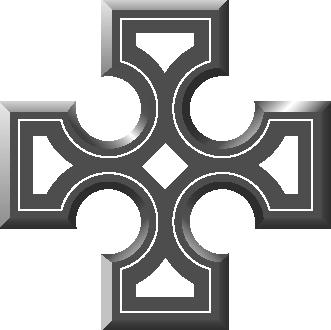 THE REPRESENTATIVE CHURCH BODY of  House, , Rathmines,  6APPLICATION FOR THE POSITION OF CFDOPlease complete  this form and send it together with your CV, marked PRIVATE AND CONFIDENTIAL, to:  recruit@rcbdub.org, preferably in pdf.Completed applications must arrive no later than 4.00pm on Friday 8th October 2021*For NI applicants:Do you have any criminal convictions that are considered “unspent” under the Rehabilitation of Offenders (NI) Order 1978?Note: Information about criminal convictions is requested to assist the selection process and will be taken into account only when the conviction is considered relevant to the role.Surname:Surname:Forename(s):Forename(s):Forename(s):Forename(s):Title:Address:Address:Telephone:Telephone:Mobile:Other:Other:Email:Email:EDUCATION AND TRAININGEDUCATION AND TRAININGEDUCATION AND TRAININGEDUCATION AND TRAININGEDUCATION AND TRAININGEDUCATION AND TRAININGEDUCATION AND TRAININGEDUCATION AND TRAININGEDUCATION AND TRAININGEDUCATION AND TRAININGEDUCATION AND TRAININGEDUCATION AND TRAININGEDUCATION AND TRAININGEDUCATION AND TRAININGSchool/college/institutionSchool/college/institutionSchool/college/institutionSchool/college/institutionDates (month & year)Dates (month & year)Dates (month & year)Examinations/subjects taken and results/qualifications awardedExaminations/subjects taken and results/qualifications awardedExaminations/subjects taken and results/qualifications awardedExaminations/subjects taken and results/qualifications awardedExaminations/subjects taken and results/qualifications awardedExaminations/subjects taken and results/qualifications awardedExaminations/subjects taken and results/qualifications awardedEMPLOYMENT HISTORY
(Start with most recent employer and work backwards, continuing on a separate sheet if necessary)EMPLOYMENT HISTORY
(Start with most recent employer and work backwards, continuing on a separate sheet if necessary)EMPLOYMENT HISTORY
(Start with most recent employer and work backwards, continuing on a separate sheet if necessary)EMPLOYMENT HISTORY
(Start with most recent employer and work backwards, continuing on a separate sheet if necessary)EMPLOYMENT HISTORY
(Start with most recent employer and work backwards, continuing on a separate sheet if necessary)EMPLOYMENT HISTORY
(Start with most recent employer and work backwards, continuing on a separate sheet if necessary)EMPLOYMENT HISTORY
(Start with most recent employer and work backwards, continuing on a separate sheet if necessary)EMPLOYMENT HISTORY
(Start with most recent employer and work backwards, continuing on a separate sheet if necessary)EMPLOYMENT HISTORY
(Start with most recent employer and work backwards, continuing on a separate sheet if necessary)EMPLOYMENT HISTORY
(Start with most recent employer and work backwards, continuing on a separate sheet if necessary)EMPLOYMENT HISTORY
(Start with most recent employer and work backwards, continuing on a separate sheet if necessary)EMPLOYMENT HISTORY
(Start with most recent employer and work backwards, continuing on a separate sheet if necessary)EMPLOYMENT HISTORY
(Start with most recent employer and work backwards, continuing on a separate sheet if necessary)EMPLOYMENT HISTORY
(Start with most recent employer and work backwards, continuing on a separate sheet if necessary)Name and address of employerName and address of employerName and address of employerName and address of employerDates (month & year)Dates (month & year)Dates (month & year)Position held, main responsibilities and reason for leavingPosition held, main responsibilities and reason for leavingPosition held, main responsibilities and reason for leavingPosition held, main responsibilities and reason for leavingPosition held, main responsibilities and reason for leavingPosition held, main responsibilities and reason for leavingPosition held, main responsibilities and reason for leavingGENERAL INFORMATIONGENERAL INFORMATIONGENERAL INFORMATIONGENERAL INFORMATIONGENERAL INFORMATIONGENERAL INFORMATIONGENERAL INFORMATIONGENERAL INFORMATIONGENERAL INFORMATIONGENERAL INFORMATIONGENERAL INFORMATIONGENERAL INFORMATIONGENERAL INFORMATIONGENERAL INFORMATIONDo you have a full valid driving licence and access to a vehicle?     Yes      No Do you have a full valid driving licence and access to a vehicle?     Yes      No Do you have a full valid driving licence and access to a vehicle?     Yes      No Do you have a full valid driving licence and access to a vehicle?     Yes      No Do you have a full valid driving licence and access to a vehicle?     Yes      No Do you have a full valid driving licence and access to a vehicle?     Yes      No Do you have a full valid driving licence and access to a vehicle?     Yes      No Do you have a full valid driving licence and access to a vehicle?     Yes      No Do you have a full valid driving licence and access to a vehicle?     Yes      No Do you have a full valid driving licence and access to a vehicle?     Yes      No Do you have a full valid driving licence and access to a vehicle?     Yes      No Do you have a full valid driving licence and access to a vehicle?     Yes      No Do you have a full valid driving licence and access to a vehicle?     Yes      No Do you have a full valid driving licence and access to a vehicle?     Yes      No Are there any restrictions on your right to work in the Republic of Ireland or Northern Ireland?     Yes      No If yes, please give details:Are there any restrictions on your right to work in the Republic of Ireland or Northern Ireland?     Yes      No If yes, please give details:Are there any restrictions on your right to work in the Republic of Ireland or Northern Ireland?     Yes      No If yes, please give details:Are there any restrictions on your right to work in the Republic of Ireland or Northern Ireland?     Yes      No If yes, please give details:Are there any restrictions on your right to work in the Republic of Ireland or Northern Ireland?     Yes      No If yes, please give details:Are there any restrictions on your right to work in the Republic of Ireland or Northern Ireland?     Yes      No If yes, please give details:Are there any restrictions on your right to work in the Republic of Ireland or Northern Ireland?     Yes      No If yes, please give details:Are there any restrictions on your right to work in the Republic of Ireland or Northern Ireland?     Yes      No If yes, please give details:Are there any restrictions on your right to work in the Republic of Ireland or Northern Ireland?     Yes      No If yes, please give details:Are there any restrictions on your right to work in the Republic of Ireland or Northern Ireland?     Yes      No If yes, please give details:Are there any restrictions on your right to work in the Republic of Ireland or Northern Ireland?     Yes      No If yes, please give details:Are there any restrictions on your right to work in the Republic of Ireland or Northern Ireland?     Yes      No If yes, please give details:Are there any restrictions on your right to work in the Republic of Ireland or Northern Ireland?     Yes      No If yes, please give details:Are there any restrictions on your right to work in the Republic of Ireland or Northern Ireland?     Yes      No If yes, please give details:Have you ever been convicted of a criminal offence?*     Yes      No      If yes, please give details:Have you ever been convicted of a criminal offence?*     Yes      No      If yes, please give details:Have you ever been convicted of a criminal offence?*     Yes      No      If yes, please give details:Have you ever been convicted of a criminal offence?*     Yes      No      If yes, please give details:Have you ever been convicted of a criminal offence?*     Yes      No      If yes, please give details:Have you ever been convicted of a criminal offence?*     Yes      No      If yes, please give details:Have you ever been convicted of a criminal offence?*     Yes      No      If yes, please give details:Have you ever been convicted of a criminal offence?*     Yes      No      If yes, please give details:Have you ever been convicted of a criminal offence?*     Yes      No      If yes, please give details:Have you ever been convicted of a criminal offence?*     Yes      No      If yes, please give details:Have you ever been convicted of a criminal offence?*     Yes      No      If yes, please give details:Have you ever been convicted of a criminal offence?*     Yes      No      If yes, please give details:Have you ever been convicted of a criminal offence?*     Yes      No      If yes, please give details:Have you ever been convicted of a criminal offence?*     Yes      No      If yes, please give details:Please give any other relevant information about yourself, your experience and why you feel you would be suitable for this job:Please give any other relevant information about yourself, your experience and why you feel you would be suitable for this job:Please give any other relevant information about yourself, your experience and why you feel you would be suitable for this job:Please give any other relevant information about yourself, your experience and why you feel you would be suitable for this job:Please give any other relevant information about yourself, your experience and why you feel you would be suitable for this job:Please give any other relevant information about yourself, your experience and why you feel you would be suitable for this job:Please give any other relevant information about yourself, your experience and why you feel you would be suitable for this job:Please give any other relevant information about yourself, your experience and why you feel you would be suitable for this job:Please give any other relevant information about yourself, your experience and why you feel you would be suitable for this job:Please give any other relevant information about yourself, your experience and why you feel you would be suitable for this job:Please give any other relevant information about yourself, your experience and why you feel you would be suitable for this job:Please give any other relevant information about yourself, your experience and why you feel you would be suitable for this job:Please give any other relevant information about yourself, your experience and why you feel you would be suitable for this job:Please give any other relevant information about yourself, your experience and why you feel you would be suitable for this job:REFERENCESREFERENCESREFERENCESREFERENCESREFERENCESREFERENCESREFERENCESREFERENCESREFERENCESREFERENCESREFERENCESREFERENCESREFERENCESREFERENCESPlease give name, occupation, address, email and phone number of two persons we can contact for references, at least one of whom can testify to your recent professional work.  (No approach will be made to your present employer without your prior permission.)Please give name, occupation, address, email and phone number of two persons we can contact for references, at least one of whom can testify to your recent professional work.  (No approach will be made to your present employer without your prior permission.)Please give name, occupation, address, email and phone number of two persons we can contact for references, at least one of whom can testify to your recent professional work.  (No approach will be made to your present employer without your prior permission.)Please give name, occupation, address, email and phone number of two persons we can contact for references, at least one of whom can testify to your recent professional work.  (No approach will be made to your present employer without your prior permission.)Please give name, occupation, address, email and phone number of two persons we can contact for references, at least one of whom can testify to your recent professional work.  (No approach will be made to your present employer without your prior permission.)Please give name, occupation, address, email and phone number of two persons we can contact for references, at least one of whom can testify to your recent professional work.  (No approach will be made to your present employer without your prior permission.)Please give name, occupation, address, email and phone number of two persons we can contact for references, at least one of whom can testify to your recent professional work.  (No approach will be made to your present employer without your prior permission.)Please give name, occupation, address, email and phone number of two persons we can contact for references, at least one of whom can testify to your recent professional work.  (No approach will be made to your present employer without your prior permission.)Please give name, occupation, address, email and phone number of two persons we can contact for references, at least one of whom can testify to your recent professional work.  (No approach will be made to your present employer without your prior permission.)Please give name, occupation, address, email and phone number of two persons we can contact for references, at least one of whom can testify to your recent professional work.  (No approach will be made to your present employer without your prior permission.)Please give name, occupation, address, email and phone number of two persons we can contact for references, at least one of whom can testify to your recent professional work.  (No approach will be made to your present employer without your prior permission.)Please give name, occupation, address, email and phone number of two persons we can contact for references, at least one of whom can testify to your recent professional work.  (No approach will be made to your present employer without your prior permission.)Please give name, occupation, address, email and phone number of two persons we can contact for references, at least one of whom can testify to your recent professional work.  (No approach will be made to your present employer without your prior permission.)Please give name, occupation, address, email and phone number of two persons we can contact for references, at least one of whom can testify to your recent professional work.  (No approach will be made to your present employer without your prior permission.)1.2.I confirm that the above information is correct to the best of my knowledge.  I understand that any omission or misrepresentation of information on this application form may in the event of my obtaining employment result in disciplinary action up to and including dismissal.I confirm that the above information is correct to the best of my knowledge.  I understand that any omission or misrepresentation of information on this application form may in the event of my obtaining employment result in disciplinary action up to and including dismissal.I confirm that the above information is correct to the best of my knowledge.  I understand that any omission or misrepresentation of information on this application form may in the event of my obtaining employment result in disciplinary action up to and including dismissal.I confirm that the above information is correct to the best of my knowledge.  I understand that any omission or misrepresentation of information on this application form may in the event of my obtaining employment result in disciplinary action up to and including dismissal.I confirm that the above information is correct to the best of my knowledge.  I understand that any omission or misrepresentation of information on this application form may in the event of my obtaining employment result in disciplinary action up to and including dismissal.I confirm that the above information is correct to the best of my knowledge.  I understand that any omission or misrepresentation of information on this application form may in the event of my obtaining employment result in disciplinary action up to and including dismissal.I confirm that the above information is correct to the best of my knowledge.  I understand that any omission or misrepresentation of information on this application form may in the event of my obtaining employment result in disciplinary action up to and including dismissal.I confirm that the above information is correct to the best of my knowledge.  I understand that any omission or misrepresentation of information on this application form may in the event of my obtaining employment result in disciplinary action up to and including dismissal.I confirm that the above information is correct to the best of my knowledge.  I understand that any omission or misrepresentation of information on this application form may in the event of my obtaining employment result in disciplinary action up to and including dismissal.I confirm that the above information is correct to the best of my knowledge.  I understand that any omission or misrepresentation of information on this application form may in the event of my obtaining employment result in disciplinary action up to and including dismissal.I confirm that the above information is correct to the best of my knowledge.  I understand that any omission or misrepresentation of information on this application form may in the event of my obtaining employment result in disciplinary action up to and including dismissal.I confirm that the above information is correct to the best of my knowledge.  I understand that any omission or misrepresentation of information on this application form may in the event of my obtaining employment result in disciplinary action up to and including dismissal.I confirm that the above information is correct to the best of my knowledge.  I understand that any omission or misrepresentation of information on this application form may in the event of my obtaining employment result in disciplinary action up to and including dismissal.I confirm that the above information is correct to the best of my knowledge.  I understand that any omission or misrepresentation of information on this application form may in the event of my obtaining employment result in disciplinary action up to and including dismissal.Signature:Signature: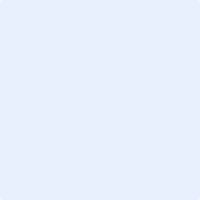 Date: